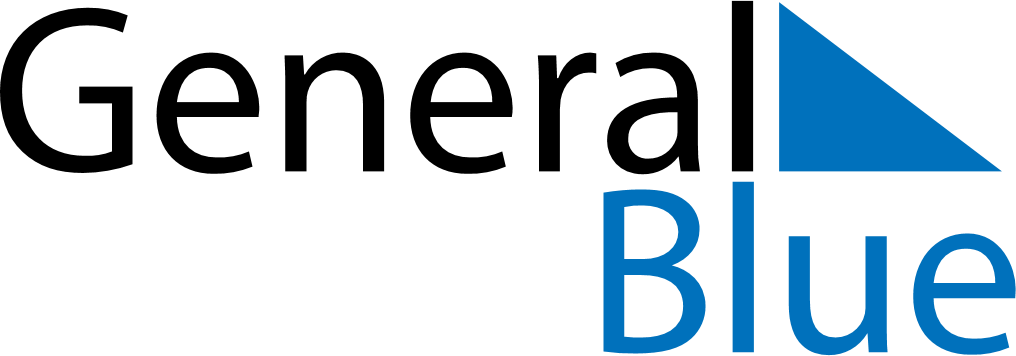 June 2024June 2024June 2024June 2024June 2024June 2024June 2024Tonghua, Jilin, ChinaTonghua, Jilin, ChinaTonghua, Jilin, ChinaTonghua, Jilin, ChinaTonghua, Jilin, ChinaTonghua, Jilin, ChinaTonghua, Jilin, ChinaSundayMondayMondayTuesdayWednesdayThursdayFridaySaturday1Sunrise: 4:04 AMSunset: 7:04 PMDaylight: 15 hours and 0 minutes.23345678Sunrise: 4:03 AMSunset: 7:04 PMDaylight: 15 hours and 1 minute.Sunrise: 4:03 AMSunset: 7:05 PMDaylight: 15 hours and 2 minutes.Sunrise: 4:03 AMSunset: 7:05 PMDaylight: 15 hours and 2 minutes.Sunrise: 4:02 AMSunset: 7:06 PMDaylight: 15 hours and 3 minutes.Sunrise: 4:02 AMSunset: 7:07 PMDaylight: 15 hours and 4 minutes.Sunrise: 4:02 AMSunset: 7:07 PMDaylight: 15 hours and 5 minutes.Sunrise: 4:01 AMSunset: 7:08 PMDaylight: 15 hours and 6 minutes.Sunrise: 4:01 AMSunset: 7:08 PMDaylight: 15 hours and 7 minutes.910101112131415Sunrise: 4:01 AMSunset: 7:09 PMDaylight: 15 hours and 8 minutes.Sunrise: 4:01 AMSunset: 7:10 PMDaylight: 15 hours and 8 minutes.Sunrise: 4:01 AMSunset: 7:10 PMDaylight: 15 hours and 8 minutes.Sunrise: 4:01 AMSunset: 7:10 PMDaylight: 15 hours and 9 minutes.Sunrise: 4:01 AMSunset: 7:11 PMDaylight: 15 hours and 9 minutes.Sunrise: 4:01 AMSunset: 7:11 PMDaylight: 15 hours and 10 minutes.Sunrise: 4:01 AMSunset: 7:12 PMDaylight: 15 hours and 10 minutes.Sunrise: 4:01 AMSunset: 7:12 PMDaylight: 15 hours and 11 minutes.1617171819202122Sunrise: 4:01 AMSunset: 7:12 PMDaylight: 15 hours and 11 minutes.Sunrise: 4:01 AMSunset: 7:13 PMDaylight: 15 hours and 12 minutes.Sunrise: 4:01 AMSunset: 7:13 PMDaylight: 15 hours and 12 minutes.Sunrise: 4:01 AMSunset: 7:13 PMDaylight: 15 hours and 12 minutes.Sunrise: 4:01 AMSunset: 7:13 PMDaylight: 15 hours and 12 minutes.Sunrise: 4:01 AMSunset: 7:14 PMDaylight: 15 hours and 12 minutes.Sunrise: 4:01 AMSunset: 7:14 PMDaylight: 15 hours and 12 minutes.Sunrise: 4:02 AMSunset: 7:14 PMDaylight: 15 hours and 12 minutes.2324242526272829Sunrise: 4:02 AMSunset: 7:14 PMDaylight: 15 hours and 12 minutes.Sunrise: 4:02 AMSunset: 7:14 PMDaylight: 15 hours and 12 minutes.Sunrise: 4:02 AMSunset: 7:14 PMDaylight: 15 hours and 12 minutes.Sunrise: 4:02 AMSunset: 7:14 PMDaylight: 15 hours and 11 minutes.Sunrise: 4:03 AMSunset: 7:15 PMDaylight: 15 hours and 11 minutes.Sunrise: 4:03 AMSunset: 7:15 PMDaylight: 15 hours and 11 minutes.Sunrise: 4:04 AMSunset: 7:15 PMDaylight: 15 hours and 10 minutes.Sunrise: 4:04 AMSunset: 7:14 PMDaylight: 15 hours and 10 minutes.30Sunrise: 4:05 AMSunset: 7:14 PMDaylight: 15 hours and 9 minutes.